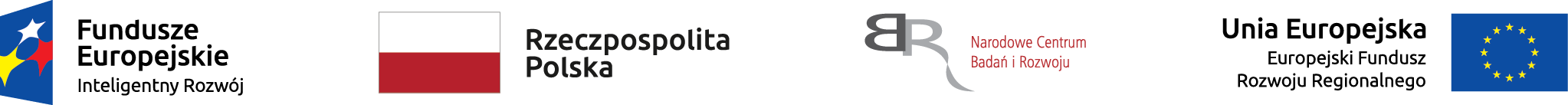 Nr sprawy: 30/2019/BK/AutoInvent	    Załącznik nr 2 do Zapytania ofertowegoOpis przedmiotu zamówienia NR 30/2019/BK/AutoInventPrzedmiotem zamówienia jest modułowy system izolacyjnych płyt warstwowych, zgodny ze specyfikacją przedstawioną poniżej.Modułowy system izolacyjnych płyt warstwowychUwaga: *Wykonawca w kolumnie C zobowiązany jest wpisać szczegółowe informacje dotyczące oferowanego urządzenia dla każdego parametru wg każdego z punktów wykazu z Opisu przedmiotu zamówienia.Brak wypełnienia wszystkich pozycji w kolumnie C będzie uważane za niespełnienie warunków minimalnych przez oferowane urządzenie i będzie skutkowało odrzuceniem oferty Wykonawcy.....................................................		  ................................................................................        	     ( miejsce  i  data  złożenia  oświadczenia )                                                 ( pieczęć  i  podpisy  upoważnionych  przedstawicieli  Wykonawcy ABCLp.Parametry techniczneSpełnienie parametrów minimum oferowanego urządzenia
(należy poniżej wpisać parametry oferowanego urządzenia)1Płyta warstwowa narożnikowa kątowaARysunek poglądowy: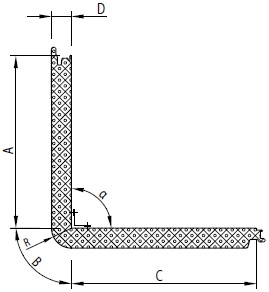 BRodzaj mocowania: UkrytyCDługość płyty warstwowej: 1000 mmDGrubość rdzenia D: 100 mmESzerokość A: 421 mmFDługość łuku B: 157 mmGSzerokość C: 421 mmHWewnętrzny kąt narożnika α= 90°IPromień zagięcia płyty zewnętrznej R: 100 mmJWspółczynnik przenikania ciepła U (W/m2K): 0,18KKlasyfikacja ogniowa: NRO – nie rozprzestrzenia ogniaLReakcja na ogień: B-s1, d0MOdporność ogniowa: EI 15NMasa jednost. (kg/m2): 12,77OProfilacja płyty – zewnętrzna/wewnętrzna: MICRO/MINIBOX PGrubość okładziny zewnętrznej: 0,6 mmQGrubość okładziny wewnętrznej: 1 mmRMateriał okładzin i sposób zabezpieczenia przed korozją:
Blacha stalowa ocynkowana i powlekana lakierami organicznymiSKolor okładziny zewnętrznej: RAL 7016TKolor okładziny wewnętrznej: RAL 9010UIlość: 8 szt.2Płyta warstwowa prostaARysunek poglądowy: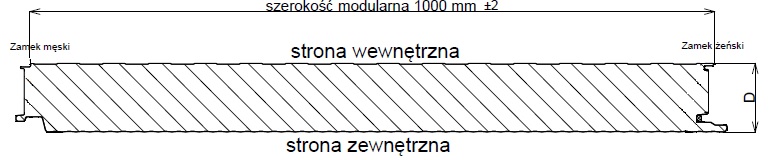 BRodzaj mocowania: UkrytyCGrubość rdzenia D: 100 mmDSzerokość modularna: 1000 mmEDługość płyty warstwowej: 1000 mmFWspółczynnik przenikania ciepła U (W/m2K): 0,18GKlasyfikacja ogniowa: NROHReakcja na ogień: B-s1, d0IOdporność ogniowa: EI 15JMasa jednost. (kg/m2): 12,77KProfilacja płyty – zewnętrzna/wewnętrzna: MICRO/MINIBOX LMateriał okładzin i sposób zabezpieczenia przed korozją:
Blacha stalowa ocynkowana i powlekana lakierami organicznymiMGrubość okładziny zewnętrznej: 0,6 mmNGrubość okładziny wewnętrznej: 1 mmOKolor okładziny zewnętrznej: RAL 7016PKolor okładziny wewnętrznej: RAL 9010QIlość: 8 szt.3Płyta warstwowa prostaARysunek poglądowy:BRodzaj mocowania: UkrytyCGrubość rdzenia D: 100 mmDSzerokość modularna: 1000 mmEDługość płyty warstwowej: 2000 mmFWspółczynnik przenikania ciepła U (W/m2K): 0,18GKlasyfikacja ogniowa: NROHReakcja na ogień: B-s1, d0IOdporność ogniowa: EI 15JMasa jednost. (kg/m2): 12,77KProfilacja płyty – zewnętrzna/wewnętrzna: MICRO/MINIBOX LMateriał okładzin i sposób zabezpieczenia przed korozją:
Blacha stalowa ocynkowana i powlekana lakierami organicznymiMGrubość okładziny zewnętrznej: 0,6 mmNGrubość okładziny wewnętrznej: 1 mmOKolor okładziny zewnętrznej: RAL 7016PKolor okładziny wewnętrznej: RAL 9010QIlość: 4 szt.